								      09.11.2020     259-01-03-474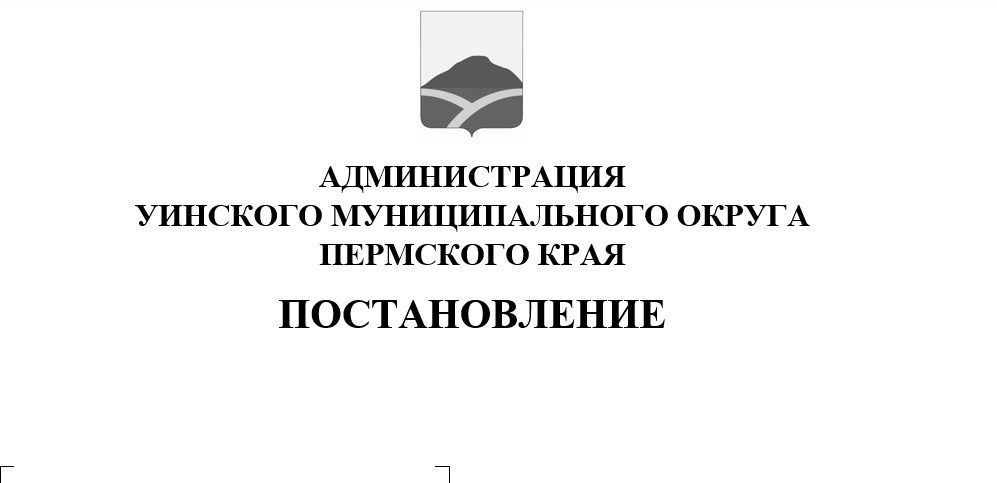 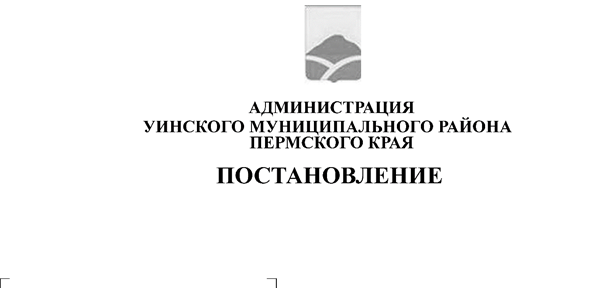 В соответствии со статьей 179 Бюджетного кодекса РФ, Федеральным законом РФ от 06.10.2003 № 131-ФЗ «Об общих принципах организации местного самоуправления в Российской Федерации», в целях реализации Указа  Президента РФ от 07.05.2018 № 204 «О национальных целях и стратегических задачах развития РФ на период до 2024 года, регионального проекта «Создание для всех категорий и групп населения условий для занятий физической культурой и спортом, массовым спортом, в том числе повышение уровня обеспеченности населения объектами спорта, а также подготовка спортивного резерва (Пермский край)», руководствуясь постановлениями администрации Уинского муниципального округа от 05.08.2020 № 259-01-03-346 «Об утверждении порядка разработки, реализации и оценки эффективности муниципальных программ Уинского муниципального округа», от 25.09.2020 № 259-01-03-409 «Об утверждении Перечня муниципальных программ Уинского муниципального округа Пермского края» и во исполнение Соглашения между Министерством физической культуры и спорта Пермского края и администрацией Уинского муниципального округа Пермского края от 26.08.2020 № 39 администрация Уинского муниципального округа ПОСТАНОВЛЯЕТ:1. Утвердить прилагаемую муниципальную программу «Развитие физической культуры и спорта в Уинском муниципальном округе Пермского края» на 2021-2024 годы.2. Настоящее постановление вступает в силу с момента подписания и применяется к правоотношениям при составлении и исполнении бюджета Уинского муниципального округа Пермского края, начиная с бюджета на 2021 год и плановый период 2022 и 2023 годы.3. Настоящее постановление подлежит размещению на официальном сайте администрации Уинского муниципального округа в сети Интернет в течение 15 рабочих дней со дня утверждения.4. Контроль над исполнением постановления возложить на начальника Управления культуры, спорта и молодежной политики Кочетову Н.И.Глава муниципального округа –глава администрации Уинскогомуниципального округа						      А.Н.ЗелёнкинУТВЕРЖДЕНА постановлением администрации Уинского муниципального округа от 9.11.2020  №259-01-03-474 Муниципальная программа«Развитие  физической культуры и спорта в Уинском муниципальном округе Пермского края» на 2021-2024 годыс. УинскоеПАСПОРТ муниципальной программы 1. Общая характеристика Муниципальная программа «Развитие физической культуры и спорта в Уинском муниципальном округе Пермского края» на 2021-2024 годы является одной из основ для сохранения и улучшения  физического и духовного здоровья граждан и способствует достижению основополагающей задачи государственной политики по созданию условий для роста благосостояния населения, национального самосознания и обеспечения долгосрочной социальной стабильности.В округе сложилась и действует определенная система по развитию физической культуры и спорта. В структуре администрации Уинского МО Пермского края осуществление муниципальной политики в сфере физической культуры и спорта возложено на Управление культуры, спорта и молодежной политики (далее по тексту – УКС и МП).Общую структуру физкультурного движения в округе составляют: МКОУ ДО «Уинская детско-юношеская спортивная школа единоборств «ЮНИКС» (далее по тексту – МКОУ ДО «ЮНИКС»), которое входит в структуру УКС и МП, 25 коллективов  физической культуры, в 19-ти из которых сформированы формы управления с участием руководства администраций образовательных учреждений; школьных методических объединений учителей физкультуры и тренеров.По округу функционирует 11 спортивных залов, единовременная пропускная способность которых составляет 368 чел. Всего штатных работников физической культуры и спорта – 21 чел. На базе МКОУ ДО «ЮНИКС» создан Центр тестирования по ГТО с численностью тренеров 5 человек, в Центре ГТО активно проводится работа по принятию норм, охвачено более 485 человек среди учащихся и населения. За 2019 год в полном объеме выполнили нормативы 250 чел., из них на знаки: золото 28, серебро 24, бронза 10 чел. Принятие норм ГТО среди взрослого населения продолжается. Ежегодно в Уинском муниципальном округе  проводится соревнования по 5 видам спорта (волейбол, шахматы, лыжный спорт, гиревой спорт и настольный теннис). В 2018-2019 годах на территории Уинского муниципального округа реализовывался  проект «Тренер нашего двора».  Проект, предусматривающий организацию и проведение физкультурных занятий на дворовых площадках в селах Уинское, Суда, Чайка.  Результатом  реализации стало, что команда дворовой площадки села Уинское два года подряд занимала два призовых места в финале края по возрастной группе 10-12  и 13-16 лет и 2 место в возрастной группе 17-24 лет. В 2019 году наиболее яркими спортивными мероприятиями стали: спортивный праздник «Спорт нам поможет здоровье приумножить», посвященный открытию летнего спортивного сезона, день здоровья, летние Большие гонки,  фестиваль ГТО среди трудящихся, летний фестиваль спорта  « Мы выбираем – спорт!»При поддержке федерации борьбы «Корэш» на территории Уинского муниципального округа сегодня организуются краевые учебно-тренировочные сборы, окружные и краевые соревнования с приглашением борцов из Башкирии и Татарстана. Неоспоримы сегодня успехи спортсменов округа, которые участвуют в региональных, всероссийских соревнованиях и имеют высокие результаты по итогам 2018-2019 годов:В Уинском муниципальном округе хорошо развит и спорт для лиц с ограниченными физическими возможностями, спортсмены занимают призовые места на паралимпийских  фестивалях, которые проходят в г. Перми. Взлет в спортивной карьере был у инвалида – колясочника Игошева Владимира, который завоевал серебро на российских соревнованиях по армрестлингу, его кандидатуру внесли в состав Российской сборной. Кузьмин Александр призер соревнований по волейболу среди людей с ограниченными физическими возможностями, он включен в состав сборной  Пермского края по волейболу.На  территории округа проводятся веселые семейные старты с привлечением семей, за год проведено более 10 веселых стартов с охватом более 50 семей совместно с отделом социальной защиты создан клуб многодетных семей, для которых по пятницам проводятся различные спортивные мероприятия. Уинский муниципальный округ ежегодно активно принимает участие во Всероссийском марафоне «Лыжня России», акции  «Кросс нации», участниками которого в 2019 году стали около 150 лыжников-любителей и около 250 человек любителей бега, за 2020 год охват во Всероссийской акции бега «Кросс нации» количество участников  150 человек.Среди предприятий и организаций популярностью пользуется проведение Дня физкультурника, в рамках которого проходит легкоатлетическая эстафета, волейбол, футбол, семейные соревнования и соревнования  ползунов до 1,5 года. Традиционными формами работы стали организация спортивных соревнований на Кубок главы Уинского муниципального округа, героев Советского Союза, знаменитых земляков, легкоатлетическая эстафета, посвящённая Дню Победы в Великой Отечественной войне 1941-1945г.г. В 2019 году МКОУ ДО «ЮНИКС» стало победителем   в конкурсном отборе социальных и гражданских инициатив (проектов) с проектом «Мы выбираем - спорт!»  сумма выигранного гранта составила 300 тыс.рублей.В 2018 году МКОУ ДО «ЮНИКС» стало победителем проекта по инициативному бюджетированию, что позволило привлечь краевые средства на сумму 932,102 тыс.рублей, которые были направлены на реализацию проекта «Стадион – территория здоровья». На межшкольном стадионе с.Уинское были проведены следующие работы: устройство навеса над трибуной для зрителей, замена оградительной сетки на волейбольной и баскетбольной площадках, замена сидений на трибунах, замена сетки на футбольных воротах, крепление большой оградительной сетки для гашения ударов, установка флаг-штока.В рамках федерального проекта  «Спорт-норма жизни» Уинский муниципальный округ активно принимает участие. Так в рамках  реализации  постановления Правительства Пермского края от 14.03.2018 г. № 108-п «Об утверждении Порядка предоставления субсидий из бюджета Пермского края бюджетам муниципальных образований Пермского края на софинансирование мероприятий по устройству спортивных площадок и оснащению объектов спортивным оборудованием и инвентарем для занятий физической культурой и спортом» Уинский муниципальный округ стал победителем в конкурсном отборе на предоставление субсидий на софинансирование  мероприятий по устройству спортивных площадок и оснащению объектов спортивным оборудованием и инвентарем для занятий физической культуры и спортом. Сумма субсидии составила 1 719 240,00 рублей, на данные средства проведены работы по ремонту  МКОУ ДО «ЮНИКС» это замена душевых кабин, ремонт санузлов, пола и косметический ремонт помещений, замена электрооборудования и приобретено спортивное оборудование:  станок для отжиманий, площадка для подъема гири, дорожка для прыжков с места. 2. Описание целей и задач Программы2.1. Цель Программы: создание условий для укрепления здоровья населения путем развития инфраструктуры спорта, популяризация массового и профессионального спорта и приобщения населения к регулярным занятиям физической культурой и спортом  в Уинском муниципальном округе.2.2. Для достижения поставленной цели определены следующие задачи:- обеспечение доступности качественных образовательных, спортивных услуг для всех категорий населения;- повышение интереса населения к занятиям физической культуры;-развитие инфраструктуры для занятий массовым спортом;-создание и внедрение в образовательный процесс эффективной системы физического воспитания, ориентированной на особенности развития детей и подростков;- повышение уровня удовлетворенности жителей района качеством предоставления спортивных  услуг;- формирование здорового образа жизни у населения;- увеличение количества, разнообразия и качества физкультурно-спортивных услуг населению;          - обеспечить увеличение расходов бюджета округа на физическую культуру  (в расчете на душу населения).3. Планируемые конечные результаты ПрограммыРеализация мероприятий муниципальной программы в целом, в сочетании с положительной динамикой экономического развития, будет способствовать:-  повышению доступности  образовательных, физкультурно-спортивных услуг;- увеличению доли систематически занимающихся физической культурой и спортом, в общей численности населения в возрасте 3-79 лет;- увеличению доли детей и молодежи в возрасте 3-29 лет, систематически занимающихся физической культурой и спортом, в общей численности детей и молодежи;- увеличению доли граждан среднего возраста (женщины в возрасте 30-54 лет, мужчины в возрасте 30-59 лет), систематически занимающихся физической культурой и спортом, в общей численности граждан среднего возраста;- увеличение уровня обеспеченности спортивными сооружениями исходя из единой пропускной способности;- поддерживать эффективность использования существующих объектов спортивной инфраструктуры.4. Правовое регулирование Программы - Конституция Российской Федерации;- Федеральный закон от 06.10.2003 № 131-ФЗ «Об общих принципах организации местного самоуправления в Российской Федерации»;- Федеральный закон от 04.12.2007 №329-ФЗ «О физической культуре и спорте в Российской федерации»;-  Федеральный закон от 29.12.2012 № 273-ФЗ «Об образовании в Российской Федерации»;- Указ Президента РФ от 09.10.2007 № 1351 «Об утверждении Концепции демографической политики РФ на период до 2025 года»;- Указ Президента от 07.05.2018 № 204 «О национальных целях и стратегических задачах развития в РФ на период до 2024 года; - Закон Пермской области от 20.07.1995 № 288-50 «О физической культуре и спорте»;- Постановление Правительства Пермского края от 03.10.2013 № 1324-п «Об утверждении государственной программы «Спортивное Прикамье»;- Устав Уинского муниципального округа Пермского края.Понятия и термины, используемые в Программе В Программе используются следующие условные сокращения:СМИ – средства массовой информацииУКСиМП – Управление учреждениями культуры, спорта и молодежной политикиМКУК – муниципальное казенное учреждение культурыМКУ – муниципальное казенное учреждениеОУ – образовательные учрежденияМКОУ ДО «ЮНИКС» – муниципальное казенное образовательное учреждение дополнительного образования «Уинская детско-юношеская спортивная школа единоборств «ЮНИКС»ЦОУ - Центр обслуживания учрежденийКБ – краевой бюджетФБ – федеральный бюджетВнБИ – внебюджетные источникиПриложение 1						к муниципальной программе «Развитие 		физической культуры и спорта		 	Уинском  МО Пермского края»			 на 2021-2024 годы					Перечень целевых показателей муниципальной программы «Развитие физической культуры и спорта в  Уинском муниципальном округе Пермского края» на 2021-2024 годыПриложение 3				к муниципальной программе «Развитие 	 физической культуры и спорта	 	в Уинском муниципальном округе 		Пермского края» на 2021-2024 годы		Финансовое обеспечение реализации муниципальной программыза счет всех источников финансированияПриложение 4					к муниципальной программе «Развитие 	 физической культуры и спорта	 	в Уинском муниципальном округе 		Пермского края» на 2021-2024 годы		Финансовое обеспечение реализации муниципальной программыза счет средств бюджета Уинского муниципального округа Пермского краяПриложение 5					к муниципальной программе «Развитие 	 физической культуры и спорта	 	в Уинском муниципальном округе 		Пермского края» на 2021-2024 годы		Финансовое обеспечение реализации муниципальной программыза счет средств краевого бюджетаПриложение 8					к муниципальной программе «Развитие 	 физической культуры и спорта	 	в Уинском муниципальном округе 		Пермского края» на 2021-2024 годы		ПЛАН мероприятий по реализации муниципальной программы «Развитие физической культуры и спорта в  Уинском муниципальном округе Пермского края»на 2021-2024 годы1Наименование муниципальной программыНаименование муниципальной программыРазвитие  физической культуры и спорта  в Уинском муниципальном округе Пермского края на 2021-2024 годыРазвитие  физической культуры и спорта  в Уинском муниципальном округе Пермского края на 2021-2024 годыРазвитие  физической культуры и спорта  в Уинском муниципальном округе Пермского края на 2021-2024 годыРазвитие  физической культуры и спорта  в Уинском муниципальном округе Пермского края на 2021-2024 годыРазвитие  физической культуры и спорта  в Уинском муниципальном округе Пермского края на 2021-2024 годыРазвитие  физической культуры и спорта  в Уинском муниципальном округе Пермского края на 2021-2024 годы2Цели и задачи муниципальной программыЦели и задачи муниципальной программы- сохранение культурного наследия и создание условий для равной доступности культурных благ, развития и реализации культурного и духовного потенциала каждой личности; - утверждение определенного социального (экономического, правового, политического, культурного) статуса молодежи, повышение качества её жизни;- создание условий для укрепления здоровья населения  путем развития инфраструктуры спорта, популяризация массового и профессионального спорта и приобщения  населения к регулярный занятиям физической культурой и спортом; - увеличение численности населения, систематически занимающегося разными формами физической культурой и спортом;- повышение интереса населения муниципального округа к занятиям физической культурой и спортом;-развитие инфраструктуры для занятий массовым спортом в образовательных организациях по месту жительства;-создание и внедрение в образовательный процесс эффективной системы физического воспитания, ориентированной на особенности развития детей и подростков- формирование у населения, особенно у детей и молодежи, устойчивого интереса к занятиям физической культурой и спортом, здоровому образу жизни;- сохранение культурного наследия и создание условий для равной доступности культурных благ, развития и реализации культурного и духовного потенциала каждой личности; - утверждение определенного социального (экономического, правового, политического, культурного) статуса молодежи, повышение качества её жизни;- создание условий для укрепления здоровья населения  путем развития инфраструктуры спорта, популяризация массового и профессионального спорта и приобщения  населения к регулярный занятиям физической культурой и спортом; - увеличение численности населения, систематически занимающегося разными формами физической культурой и спортом;- повышение интереса населения муниципального округа к занятиям физической культурой и спортом;-развитие инфраструктуры для занятий массовым спортом в образовательных организациях по месту жительства;-создание и внедрение в образовательный процесс эффективной системы физического воспитания, ориентированной на особенности развития детей и подростков- формирование у населения, особенно у детей и молодежи, устойчивого интереса к занятиям физической культурой и спортом, здоровому образу жизни;- сохранение культурного наследия и создание условий для равной доступности культурных благ, развития и реализации культурного и духовного потенциала каждой личности; - утверждение определенного социального (экономического, правового, политического, культурного) статуса молодежи, повышение качества её жизни;- создание условий для укрепления здоровья населения  путем развития инфраструктуры спорта, популяризация массового и профессионального спорта и приобщения  населения к регулярный занятиям физической культурой и спортом; - увеличение численности населения, систематически занимающегося разными формами физической культурой и спортом;- повышение интереса населения муниципального округа к занятиям физической культурой и спортом;-развитие инфраструктуры для занятий массовым спортом в образовательных организациях по месту жительства;-создание и внедрение в образовательный процесс эффективной системы физического воспитания, ориентированной на особенности развития детей и подростков- формирование у населения, особенно у детей и молодежи, устойчивого интереса к занятиям физической культурой и спортом, здоровому образу жизни;- сохранение культурного наследия и создание условий для равной доступности культурных благ, развития и реализации культурного и духовного потенциала каждой личности; - утверждение определенного социального (экономического, правового, политического, культурного) статуса молодежи, повышение качества её жизни;- создание условий для укрепления здоровья населения  путем развития инфраструктуры спорта, популяризация массового и профессионального спорта и приобщения  населения к регулярный занятиям физической культурой и спортом; - увеличение численности населения, систематически занимающегося разными формами физической культурой и спортом;- повышение интереса населения муниципального округа к занятиям физической культурой и спортом;-развитие инфраструктуры для занятий массовым спортом в образовательных организациях по месту жительства;-создание и внедрение в образовательный процесс эффективной системы физического воспитания, ориентированной на особенности развития детей и подростков- формирование у населения, особенно у детей и молодежи, устойчивого интереса к занятиям физической культурой и спортом, здоровому образу жизни;- сохранение культурного наследия и создание условий для равной доступности культурных благ, развития и реализации культурного и духовного потенциала каждой личности; - утверждение определенного социального (экономического, правового, политического, культурного) статуса молодежи, повышение качества её жизни;- создание условий для укрепления здоровья населения  путем развития инфраструктуры спорта, популяризация массового и профессионального спорта и приобщения  населения к регулярный занятиям физической культурой и спортом; - увеличение численности населения, систематически занимающегося разными формами физической культурой и спортом;- повышение интереса населения муниципального округа к занятиям физической культурой и спортом;-развитие инфраструктуры для занятий массовым спортом в образовательных организациях по месту жительства;-создание и внедрение в образовательный процесс эффективной системы физического воспитания, ориентированной на особенности развития детей и подростков- формирование у населения, особенно у детей и молодежи, устойчивого интереса к занятиям физической культурой и спортом, здоровому образу жизни;- сохранение культурного наследия и создание условий для равной доступности культурных благ, развития и реализации культурного и духовного потенциала каждой личности; - утверждение определенного социального (экономического, правового, политического, культурного) статуса молодежи, повышение качества её жизни;- создание условий для укрепления здоровья населения  путем развития инфраструктуры спорта, популяризация массового и профессионального спорта и приобщения  населения к регулярный занятиям физической культурой и спортом; - увеличение численности населения, систематически занимающегося разными формами физической культурой и спортом;- повышение интереса населения муниципального округа к занятиям физической культурой и спортом;-развитие инфраструктуры для занятий массовым спортом в образовательных организациях по месту жительства;-создание и внедрение в образовательный процесс эффективной системы физического воспитания, ориентированной на особенности развития детей и подростков- формирование у населения, особенно у детей и молодежи, устойчивого интереса к занятиям физической культурой и спортом, здоровому образу жизни;3Сроки и этапы реализации муниципальной программыСроки и этапы реализации муниципальной программы2021-2024 годы2021-2024 годы2021-2024 годы2021-2024 годы2021-2024 годы2021-2024 годы4Ожидаемые результаты муниципальной программыОжидаемые результаты муниципальной программы- обеспечение доступности и повышение качества оказываемых муниципальных услуг в сфере  спорта;- увеличение  численности систематически, занимающихся спортом; -увеличить показатель обеспеченности населения спортивной инфрастуктурой;- повышение эффективности использования спортивных сооружений.- обеспечение доступности и повышение качества оказываемых муниципальных услуг в сфере  спорта;- увеличение  численности систематически, занимающихся спортом; -увеличить показатель обеспеченности населения спортивной инфрастуктурой;- повышение эффективности использования спортивных сооружений.- обеспечение доступности и повышение качества оказываемых муниципальных услуг в сфере  спорта;- увеличение  численности систематически, занимающихся спортом; -увеличить показатель обеспеченности населения спортивной инфрастуктурой;- повышение эффективности использования спортивных сооружений.- обеспечение доступности и повышение качества оказываемых муниципальных услуг в сфере  спорта;- увеличение  численности систематически, занимающихся спортом; -увеличить показатель обеспеченности населения спортивной инфрастуктурой;- повышение эффективности использования спортивных сооружений.- обеспечение доступности и повышение качества оказываемых муниципальных услуг в сфере  спорта;- увеличение  численности систематически, занимающихся спортом; -увеличить показатель обеспеченности населения спортивной инфрастуктурой;- повышение эффективности использования спортивных сооружений.- обеспечение доступности и повышение качества оказываемых муниципальных услуг в сфере  спорта;- увеличение  численности систематически, занимающихся спортом; -увеличить показатель обеспеченности населения спортивной инфрастуктурой;- повышение эффективности использования спортивных сооружений.5Ответственный исполнительОтветственный исполнительУправление культуры, спорта и молодежной политики администрации Уинского муниципального округа Пермского краяУправление культуры, спорта и молодежной политики администрации Уинского муниципального округа Пермского краяУправление культуры, спорта и молодежной политики администрации Уинского муниципального округа Пермского краяУправление культуры, спорта и молодежной политики администрации Уинского муниципального округа Пермского краяУправление культуры, спорта и молодежной политики администрации Уинского муниципального округа Пермского краяУправление культуры, спорта и молодежной политики администрации Уинского муниципального округа Пермского края6Соисполнители программыСоисполнители программыМуниципальное казенное  образовательное учреждение дополнительного образования «Уинская детско-юношеская спортивная школа единоборств «ЮНИКС»Муниципальное казенное учреждений «Центр обеспечения учреждений»Муниципальное казенное  образовательное учреждение дополнительного образования «Уинская детско-юношеская спортивная школа единоборств «ЮНИКС»Муниципальное казенное учреждений «Центр обеспечения учреждений»Муниципальное казенное  образовательное учреждение дополнительного образования «Уинская детско-юношеская спортивная школа единоборств «ЮНИКС»Муниципальное казенное учреждений «Центр обеспечения учреждений»Муниципальное казенное  образовательное учреждение дополнительного образования «Уинская детско-юношеская спортивная школа единоборств «ЮНИКС»Муниципальное казенное учреждений «Центр обеспечения учреждений»Муниципальное казенное  образовательное учреждение дополнительного образования «Уинская детско-юношеская спортивная школа единоборств «ЮНИКС»Муниципальное казенное учреждений «Центр обеспечения учреждений»Муниципальное казенное  образовательное учреждение дополнительного образования «Уинская детско-юношеская спортивная школа единоборств «ЮНИКС»Муниципальное казенное учреждений «Центр обеспечения учреждений»7Участники программыУчастники программыМуниципальное казенное образовательное учреждение дополнительного образования «Уинская детско-юношеская спортивная школа единоборств «ЮНИКС»Муниципальное казенное образовательное учреждение дополнительного образования «Уинская детско-юношеская спортивная школа единоборств «ЮНИКС»Муниципальное казенное образовательное учреждение дополнительного образования «Уинская детско-юношеская спортивная школа единоборств «ЮНИКС»Муниципальное казенное образовательное учреждение дополнительного образования «Уинская детско-юношеская спортивная школа единоборств «ЮНИКС»Муниципальное казенное образовательное учреждение дополнительного образования «Уинская детско-юношеская спортивная школа единоборств «ЮНИКС»Муниципальное казенное образовательное учреждение дополнительного образования «Уинская детско-юношеская спортивная школа единоборств «ЮНИКС»8Подпрограммы программыПодпрограммы программыНе предусмотреныНе предусмотреныНе предусмотреныНе предусмотреныНе предусмотреныНе предусмотрены9Объемы и источники финансирования программыИсточники финансированияИсточники финансированияРасходы, рублейРасходы, рублейРасходы, рублейРасходы, рублейРасходы, рублей9Объемы и источники финансирования программыИсточники финансированияИсточники финансирования2021202220232024Итого9Объемы и источники финансирования программыВсего, в том числе:Всего, в том числе:3211000,02846900,02846900,00,08904800,09Объемы и источники финансирования программыБюджет Уинского муниципального округаБюджет Уинского муниципального округа3172000,02807900,02807900,00,08787800,09Объемы и источники финансирования программыКраевой бюджетКраевой бюджет39000,039000,039000,000,0117000,09Объемы и источники финансирования программыФедеральный бюджетФедеральный бюджет0,00,00,00,00,09Объемы и источники финансирования программыВнебюджетные источникиВнебюджетные источники0,00,00,00,00,0№Наименование мероприятияФИОспортсмена/команда1.3 место во всероссийских соревнованиях по корэш г. ПермьМинеев Вячеслав2.2 место в Краевом Паралимпийском фестивале под девизом «Спорт в сердце каждого»Игошев Владимир3.2 место в Межрегиональном турнире по волейболу среди женских командЖенская сборная команда4.1 место в Краевом турнире по корэш (Кунгурский район)Команда Уинского района5.2 место в паралимпийском фестивале по плаваниюКозлов В.И.2 место в Финале по волейболу в рамках краевых сельских спортивных игр 2019сборные команды женщин и мужчин№ п/пНаименование показателяЕдиница измеренияГРБСЗначения показателейЗначения показателейЗначения показателейЗначения показателейЗначения показателей№ п/пНаименование показателяЕдиница измеренияГРБС20202021202220232024123456789Муниципальная программа  «Развитие физической культуры и спорта в  Уинском муниципальном округе Пермского края»Муниципальная программа  «Развитие физической культуры и спорта в  Уинском муниципальном округе Пермского края»Муниципальная программа  «Развитие физической культуры и спорта в  Уинском муниципальном округе Пермского края»Муниципальная программа  «Развитие физической культуры и спорта в  Уинском муниципальном округе Пермского края»Муниципальная программа  «Развитие физической культуры и спорта в  Уинском муниципальном округе Пермского края»Муниципальная программа  «Развитие физической культуры и спорта в  Уинском муниципальном округе Пермского края»Муниципальная программа  «Развитие физической культуры и спорта в  Уинском муниципальном округе Пермского края»Муниципальная программа  «Развитие физической культуры и спорта в  Уинском муниципальном округе Пермского края»1.1 Основное мероприятие: Развитие сферы физической культуры и спорта на территории Уинского муниципального округа1.1 Основное мероприятие: Развитие сферы физической культуры и спорта на территории Уинского муниципального округа1.1 Основное мероприятие: Развитие сферы физической культуры и спорта на территории Уинского муниципального округа1.1 Основное мероприятие: Развитие сферы физической культуры и спорта на территории Уинского муниципального округа1.1 Основное мероприятие: Развитие сферы физической культуры и спорта на территории Уинского муниципального округа1.1 Основное мероприятие: Развитие сферы физической культуры и спорта на территории Уинского муниципального округа1.1 Основное мероприятие: Развитие сферы физической культуры и спорта на территории Уинского муниципального округа1.1 Основное мероприятие: Развитие сферы физической культуры и спорта на территории Уинского муниципального округа1.1.1Количество принявших участие в выполнении  норм ГТО чел.МКОУ ДО «ЮНИКС»70801001101201.1.2Количество получивших знаки отличия ГТО(золото, серебро, бронза)чел.МКОУ ДО «ЮНИКС»607080901001.1.3Доля населения, систематически занимающегося физической культурой и спортом в общей численности населения в возрасте 3-79 лет%УКСиМПУОМКОУ ДО «ЮНИКС»33,047,550,454,556,11.1.4Доля детей и молодежи в возрасте 3-29 лет, систематически занимающихся физической культурой и спортом, в общей численности детей и молодежи%УКСиМПУОМКОУ ДО «ЮНИКС»65,068,869,870,370,81.1.5Доля граждан среднего возраста (женщины в возрасте 30-54 лет, мужчины в возрасте 30-59), систематически занимающихся физической культурой и спортом, в общей численности граждан среднего возраста%УКСиМПМКОУ ДО «ЮНИКС»25,027,033,043,245,91.1.6Доля граждан старшего возраста (женщины в возрасте 55-79 лет; мужчины в возрасте 60-79 лет), систематически занимающихся физической культурой и спортом, в общей численности граждан старшего возраста%УКСиМПМКОУ ДО «ЮНИКС»4,05,45,55,96,51.1.7Участие  в зональных и финальных этапах соревнований «Краевые Сельские спортивные игры» (волейбол, баскетбол, футбол, гири, лыжный спорт, шахматы, настольный теннис, легкая атлетика и др.)ед.МКОУ ДО «ЮНИКС»888881.1.8Количество межрайонных соревнований и дружеских встреч (дзюдо, самбо, рукопашный бой, кореш, шахматы, футбол, волейбол, настольный теннис и др.)ед.МКОУ ДО «ЮНИКС»556781.1.9Количество массовых спортивных мероприятий  (День физкультурника, День молодёжи, Кросс нации, Лыжня России и пр.)ед.МКОУ ДО «ЮНИКС»444441.1.10Количество спортсменов принявших участие в межрайонных, краевых и всероссийских соревнованиях (дзюдо, самбо, рукопашный бой, кореш, шахматы, футбол, волейбол, настольный теннис  и  др.)чел.МКОУ ДО «ЮНИКС»901001201201201.1.11Количество команд принявших участие в межрайонных, краевых и всероссийских соревнованиях (дзюдо, самбо, рукопашный бой, кореш, шахматы, футбол, волейбол, настольный теннис  и  др.)ед.МКОУ ДО «ЮНИКС»8101112131.1.12Количество проведенных соревнований (ветеранские лыжные гонки, лыжная эстафета на кубок героев Советского Союза, легкоатлетическая эстафета, соревнования среди инвалидов, уличный баскетбол  и др.)ед.МКОУ ДО «ЮНИКС»456781.2Основное мероприятие: Развитие инфраструктуры физической культуры и спорта в Уинском муниципальном округе Основное мероприятие: Развитие инфраструктуры физической культуры и спорта в Уинском муниципальном округе Основное мероприятие: Развитие инфраструктуры физической культуры и спорта в Уинском муниципальном округе Основное мероприятие: Развитие инфраструктуры физической культуры и спорта в Уинском муниципальном округе Основное мероприятие: Развитие инфраструктуры физической культуры и спорта в Уинском муниципальном округе Основное мероприятие: Развитие инфраструктуры физической культуры и спорта в Уинском муниципальном округе Основное мероприятие: Развитие инфраструктуры физической культуры и спорта в Уинском муниципальном округе 1.2.1Уровень обеспеченности граждан спортивными сооружениями исходя из единовременной  пропускной способности объектов спорта%МКОУ ДО «ЮНИКС»70,075,876,376,877,31.2.2Эффективность использования существующих объектов спортивной инфраструктуры%МКОУ ДО «ЮНИКС»7580,080,080,080,01.2.3Количество детей и молодежи в возрасте 5-18 лет, систематически занимающихся физической культурой и спортомчел.МКОУ ДО «ЮНИКС»2262262262262261.3Основное мероприятие: Меры социальной помощи и поддержки отдельных категорий населения Уинского муниципального округа Основное мероприятие: Меры социальной помощи и поддержки отдельных категорий населения Уинского муниципального округа Основное мероприятие: Меры социальной помощи и поддержки отдельных категорий населения Уинского муниципального округа Основное мероприятие: Меры социальной помощи и поддержки отдельных категорий населения Уинского муниципального округа Основное мероприятие: Меры социальной помощи и поддержки отдельных категорий населения Уинского муниципального округа Основное мероприятие: Меры социальной помощи и поддержки отдельных категорий населения Уинского муниципального округа Основное мероприятие: Меры социальной помощи и поддержки отдельных категорий населения Уинского муниципального округа 1.3.1Доля работников, которым предоставлены меры социальной помощи и поддержки по оплате жилого помещения и коммунальных услуг.%МКОУ ДО «ЮНИКС»3333333333Наименование муниципальной программы, подпрограммы, мероприятияОтветственный исполнитель, соисполнители, участники Код бюджетной классификацииКод бюджетной классификацииКод бюджетной классификацииКод бюджетной классификацииРасходы, тыс.руб.Расходы, тыс.руб.Расходы, тыс.руб.Расходы, тыс.руб.Наименование муниципальной программы, подпрограммы, мероприятияОтветственный исполнитель, соисполнители, участники ГРБСКФСРКЦСРКВР 202120222023202412345678910Муниципальная программа «Развитие физической культуры и спорта в Уинского муниципальном округе Пермского края» на 2021-2024 годывсего81024000000003211,02846,92846,90,0Муниципальная программа «Развитие физической культуры и спорта в Уинского муниципальном округе Пермского края» на 2021-2024 годыУКСиМП1.1. Основное мероприятие: Развитие физической культуры и спорта в Уинском муниципальном округе всего81011012400100000254,0254,0254,00,01.1. Основное мероприятие: Развитие физической культуры и спорта в Уинском муниципальном округе УКСиМП1.1.1. Мероприятие: Организация и проведение значимых мероприятий в сфере физической культурыУКСиМП81011012400104030100180,0180,0180,00,01.1.1. Мероприятие: Организация и проведение значимых мероприятий в сфере физической культурыУКСиМП8101101240010403020074,074,074,00,01.2. Основное мероприятие: Развитие инфраструктуры физической культуры и спорта в Уинском муниципальном округе всего810070324002000002743,02553,92553,90,01.2. Основное мероприятие: Развитие инфраструктуры физической культуры и спорта в Уинском муниципальном округе УКСиМП1.2.1. Мероприятие: Дополнительное образование в области спортаУКСиМП810070324002001101002210,02210,02210,00,01.2.1. Мероприятие: Дополнительное образование в области спортаУКСиМП81007032400200110200560,9513,4532,40,01.2.1. Мероприятие: Дополнительное образование в области спортаУКСиМП810070324002001108007,07,07,00,01.3. Основное мероприятие: Меры социальной помощи и поддержки отдельных категорий населения Уинского муниципального округа всего8101003240030000039,039,039,00,01.3. Основное мероприятие: Меры социальной помощи и поддержки отдельных категорий населения Уинского муниципального округа УКСиМП1.3.1. Мероприятие: Предоставление мер социальной поддержки педагогическим работникам образовательных муниципальных учреждений, работающим и проживающим в сельской местности и поселках городского типа (рабочих поселках), по оплате жилого помещения и коммунальных услугУКСиМП8101003240032С17010039,039,039,00,01.2.2 Основное мероприятие:Федеральный проект «Спорт – норма жизни»всего8100703240Р500000175,00,00,00,01.2.2 Основное мероприятие:Федеральный проект «Спорт – норма жизни»УКСиМП1.2.2. Мероприятие: Мероприятия по оснащению объектов спортивной инфраструктуры спортивно-техническим оборудованиемУКСиМП8100703240Р552280200175,00,00,00,0Наименование муниципальной программы, подпрограммы, мероприятияОтветственный исполнитель, соисполнители, участники Код бюджетной классификацииКод бюджетной классификацииКод бюджетной классификацииКод бюджетной классификацииРасходы, тыс.руб.Расходы, тыс.руб.Расходы, тыс.руб.Расходы, тыс.руб.Наименование муниципальной программы, подпрограммы, мероприятияОтветственный исполнитель, соисполнители, участники ГРБСКФСРКЦСРКВР 202120222023202412345678910Муниципальная программа «Развитие физической культуры и спорта в Уинского муниципальном округе Пермского края» на 2021-2024 годывсего81024000000003142,02807,92807,90,0Муниципальная программа «Развитие физической культуры и спорта в Уинского муниципальном округе Пермского края» на 2021-2024 годыУКСиМП1.1. Основное мероприятие: Развитие физической культуры и спорта в Уинском муниципальном округе всего81011012400100000254,0254,0254,00,01.1. Основное мероприятие: Развитие физической культуры и спорта в Уинском муниципальном округе УКСиМП1.1.1. Мероприятие: Организация и проведение значимых мероприятий в сфере физической культурыУКСиМП81011012400104030100180,0180,0180,00,01.1.1. Мероприятие: Организация и проведение значимых мероприятий в сфере физической культурыУКСиМП8101101240010403020074,074,074,00,01.2. Основное мероприятие: Развитие инфраструктуры физической культуры и спорта в Уинском муниципальном округе всего810070324002000002743,02553,92553,90,01.2. Основное мероприятие: Развитие инфраструктуры физической культуры и спорта в Уинском муниципальном округе УКСиМП1.2.1. Мероприятие: Дополнительное образование в области спортаУКСиМП810070324002001101002210,02210,02210,00,01.2.1. Мероприятие: Дополнительное образование в области спортаУКСиМП81007032400200110200560,9513,4532,40,01.2.1. Мероприятие: Дополнительное образование в области спортаУКСиМП810070324002001108007,07,07,00,01.3. Основное мероприятие: Меры социальной помощи и поддержки отдельных категорий населения Уинского муниципального округа всего810100324003000000,00,00,00,01.3. Основное мероприятие: Меры социальной помощи и поддержки отдельных категорий населения Уинского муниципального округа УКСиМП1.3.1. Мероприятие: Предоставление мер социальной поддержки педагогическим работникам образовательных муниципальных учреждений, работающим и проживающим в сельской местности и поселках городского типа (рабочих поселках), по оплате жилого помещения и коммунальных услугУКСиМП8101003240032С1701000,00,00,00,01.2.2 Основное мероприятие:Федеральный проект «Спорт – норма жизни»всего8100703240Р500000175,00,00,00,01.2.2 Основное мероприятие:Федеральный проект «Спорт – норма жизни»УКСиМП1.2.2. Мероприятие: Мероприятия по оснащению объектов спортивной инфраструктуры спортивно-техническим оборудованиемУКСиМП8100703240Р552280200175,00,00,00,0Наименование муниципальной программы, подпрограммы, мероприятияОтветственный исполнитель, соисполнители, участники Код бюджетной классификацииКод бюджетной классификацииКод бюджетной классификацииКод бюджетной классификацииРасходы, тыс.руб.Расходы, тыс.руб.Расходы, тыс.руб.Расходы, тыс.руб.Наименование муниципальной программы, подпрограммы, мероприятияОтветственный исполнитель, соисполнители, участники ГРБСКФСРКЦСРКВР 202120222023202412345678910Муниципальная программа «Развитие физической культуры и спорта в Уинского муниципальном округе Пермского края» на 2021-2024 годывсего810240000000039,039,039,00,0Муниципальная программа «Развитие физической культуры и спорта в Уинского муниципальном округе Пермского края» на 2021-2024 годыУКСиМП1.1. Основное мероприятие: Развитие физической культуры и спорта в Уинском муниципальном округе всего810110124001000000,00,00,00,01.1. Основное мероприятие: Развитие физической культуры и спорта в Уинском муниципальном округе УКСиМП1.1.1. Мероприятие: Организация и проведение значимых мероприятий в сфере физической культурыУКСиМП810110124001040301000,00,00,00,01.1.1. Мероприятие: Организация и проведение значимых мероприятий в сфере физической культурыУКСиМП810110124001040302000,00,00,00,01.2. Основное мероприятие: Развитие инфраструктуры физической культуры и спорта в Уинском муниципальном округе всего810070324002000000,00,00,00,01.2. Основное мероприятие: Развитие инфраструктуры физической культуры и спорта в Уинском муниципальном округе УКСиМП1.2.1. Мероприятие: Дополнительное образование в области спортаУКСиМП810070324002001101000,00,00,00,01.2.1. Мероприятие: Дополнительное образование в области спортаУКСиМП810070324002001102000,00,00,00,01.2.1. Мероприятие: Дополнительное образование в области спортаУКСиМП810070324002001108000,00,00,00,01.3. Основное мероприятие: Меры социальной помощи и поддержки отдельных категорий населения Уинского муниципального округа всего8101003240030000039,039,039,00,01.3. Основное мероприятие: Меры социальной помощи и поддержки отдельных категорий населения Уинского муниципального округа УКСиМП1.3.1. Мероприятие: Предоставление мер социальной поддержки педагогическим работникам образовательных муниципальных учреждений, работающим и проживающим в сельской местности и поселках городского типа (рабочих поселках), по оплате жилого помещения и коммунальных услугУКСиМП8101003240032С17010039,039,039,00,01.2.2 Основное мероприятие:Федеральный проект «Спорт – норма жизни»всего8100703240Р5000000,00,00,00,01.2.2 Основное мероприятие:Федеральный проект «Спорт – норма жизни»УКСиМП1.2.2. Мероприятие: Мероприятия по оснащению объектов спортивной инфраструктуры спортивно-техническим оборудованиемУКСиМП8100703240Р5522802000,00,00,00,0№п/пНаименование  подпрограмм, основных мероприятий, показателейОтветственный исполнительСрок начала реализацииСрок окончания реализацииОбъем ресурсного обеспечения, (тыс.руб.)Объем ресурсного обеспечения, (тыс.руб.)Объем ресурсного обеспечения, (тыс.руб.)Объем ресурсного обеспечения, (тыс.руб.)Объем ресурсного обеспечения, (тыс.руб.)№п/пНаименование  подпрограмм, основных мероприятий, показателейОтветственный исполнительСрок начала реализацииСрок окончания реализацииВСЕГОКБФББюджет МОВнБИ1234567891.1Основное мероприятие: Развитие физической культуры и спорта в Уинском муниципальном округеМКОУ ДО «ЮНИКС»01.01.202131.12.2024762,00,00,0762,00,01.1.1Внедрение комплекса ГТО, проведение тестирования, поощрение, поддержка населения и должностных лиц, ответственных за внедрение комплекса ГТОМКОУ ДО «ЮНИКС»01.01.202131.12.20240,00,00,00,00,01.1.1.1Результат: Количество принявших участие в выполнении норм ГТОМКОУ ДО «ЮНИКС»х31.12.2024ххххх1.1.1.2Результат: Количество получивших знаки отличия ГТОМКОУ ДО «ЮНИКС»х31.12.2024ххххх1.1.2Участие в зональных и финальных этапах соревнований «Краевые сельские спортивные игры» (волейбол, баскетбол, футбол, гири, лыжный спорт, шахматы, настольный теннис, легкая атлетика и др.)МКОУ ДО «ЮНИКС»01.01.202131.12.202490,00,00,090,00,01.1.2.1Результат: Количество участий в зональных и финальных этапах соревнований «Краевые сельские спортивные игры» (волейбол, баскетбол, футбол, гири, лыжный спорт, шахматы, настольный теннис, легкая атлетика и др.)МКОУ ДО «ЮНИКС»х31.12.2024ххххх1.1.3Организация межрайонных соревнований и дружеских встреч (дзюдо, самбо, рукопашный бой, кореш, шахматы, футбол, волейбол, настольный теннис и др.)МКОУ ДО «ЮНИКС»01.01.202131.12.202460,00,00,060,00,01.1.3.1Результат: Количество межрайонных соревнований и дружеских встречМКОУ ДО «ЮНИКС»1.1.4Проведение массовых спортивных мероприятий (День физкультурника, День молодежи, Кросс нации, Лыжня России, Фестиваль ГТО и пр.)МКОУ ДО «ЮНИКС»01.01.202131.12.202430,00,00,030,00,01.1.4.1Результат: Количество массовых спортивных мероприятийМКОУ ДО «ЮНИКС»Х31.12.2024ххххх1.1.5Участие в межрайонных, краевых и всероссийских соревнованиях (дзюдо, самбо, рукопашный бой, кореш, шахматы, футбол, волейбол, настольный теннис и др.)МКОУ ДО «ЮНИКС»01.01.202131.12.2024450,00,00,0450,00,01.1.5.1Результат: Количество спортсменов принявших участие в межрайонных, краевых и всероссийских соревнованияхМКОУ ДО «ЮНИКС»Х31.12.2024ххххх1.1.5.2Результат: Количество команд  принявших участие в межрайонных, краевых и всероссийских соревнованияхМКОУ ДО «ЮНИКС»Х31.12.2024ххххх1.1.6Проведение соревнований (ветеранские лыжные гонки, лыжная эстафета на кубок Героев Советского Союза, легкоатлетическая эстафета, соревнования среди инвалидов, уличные баскетбол и др.)МКОУ ДО «ЮНИКС»01.01.202131.12.2024132,00,00,0132,00,01.1.6.1Результат: Количество проведенных соревнованийМКОУ ДО «ЮНИКС»х31.12.2024ххххх1.2Основное мероприятие: Развитие инфраструктуры физической культуры и спорта в Уинском муниципальном округеМКОУ ДО «ЮНИКС»01.01.202131.12.20247850,80,00,07850,80,01.2.1Приобретение  спортивной формы, инвентаря и оборудования для занимающихся в спортивных школах, секциях и пр. (по заявкам)МКОУ ДО «ЮНИКС»01.01.202131.12.20240,00,00,00,00,01.2.1.1Результат: Сумма расходов направленная на приобретение спортивной формы, инвентаря и оборудованияМКОУ ДО «ЮНИКС»х31.12.2024ххххх1.2.2Дополнительное  образование в области спортаМКОУ ДО «ЮНИКС»01.01.202131.12.20247850,80,00,07850,80,01.2.2.1Результат: Количество детей и молодежи в возрасте 5-18 лет, систематически занимающихся физической культурой и спортомМКОУ ДО «ЮНИКС»х31.12.2024ххххх1.3Основное мероприятие: Меры социальной помощи и поддержки отдельных категорий населения Уинского муниципального округаМКОУ ДО «ЮНИКС»01.01.202131.12.2024117,0117,00,00,00,01.3.1Предоставление мер социальной поддержки отдельных категорий граждан, работающих в сфере дополнительного образования и проживающих в сельской местности по оплате жилого помещения и коммунальных услугМКОУ ДО «ЮНИКС»01.01.202131.12.2024117,0117,00,00,00,01.3.1.1Результат: Доля работников, которым предоставлены меры социальной помощи и поддержки по оплате жилого помещения и коммунальных услуг.МКОУ ДО «ЮНИКС»х31.12.2024ххххх1.4Федеральный проект «Спорт норма жизни»УКСиМПМКОУ ДО «ЮНИКС»01.01.202131.12.2024175,00,00,0175,00,01.4.1Мероприятия по оснащению объектов спортивной инфраструктуры спортивно-техническим оборудованиемМКОУ ДО «ЮНИКС»01.01.202131.12.2024175,00,00,0175,00,01.4.1.1Результат: Создание малой спортивной площадки по принятию норм ГТОМКОУ ДО «ЮНИКС»х31.12.2024ххххх